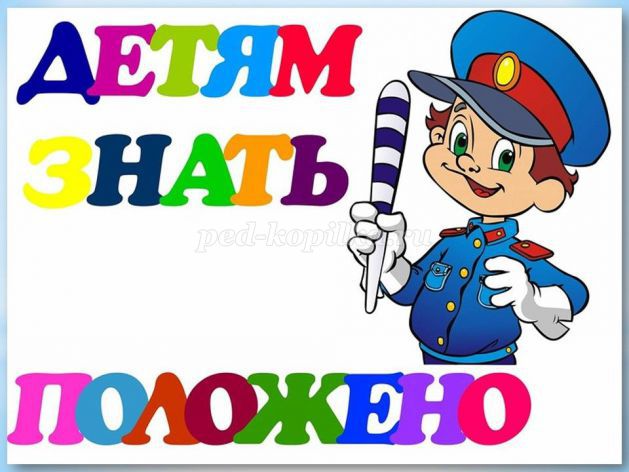 Знает каждый из детей, Нету правила мудрей: «Правила дорожные Соблюдать положено!»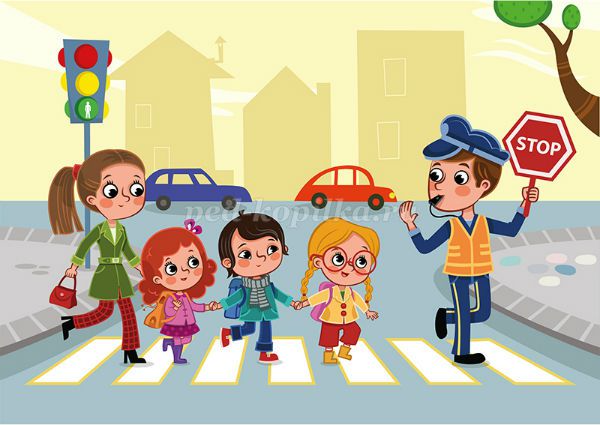 Каждый юный пешеход Пешеходный переход Или «зебру» должен знать И по ней только шагать.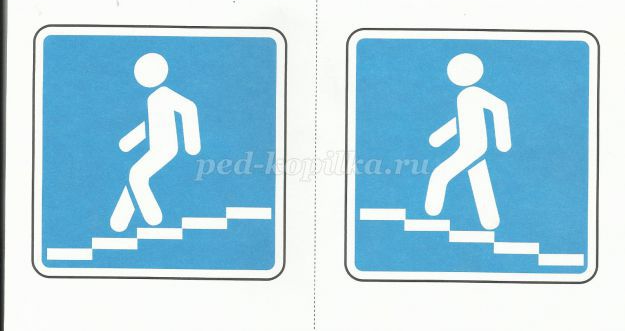 Есть подземный переход И надземный переход. По нему идем мы смело От машин он сбережет!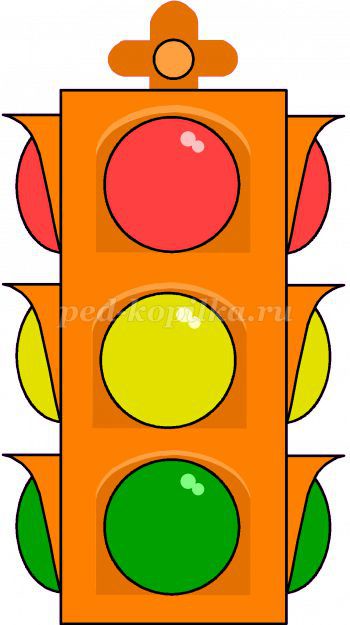 Светофор — дорожный друг- Управляет всем вокруг. Красный свет — грозный вид. Он опасности таит. Если свет горит такой, Значит, как солдатик, стой! Желтый — словно солнышко Теплое, весеннее. Предлагает подождать, Дарит настроение. А зеленый — не зевай И вперед смелей шагай!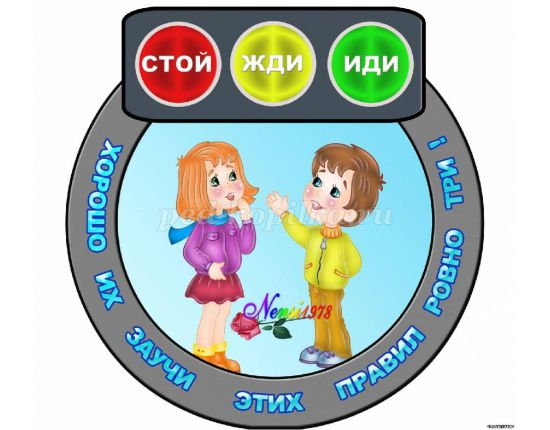 Красный - «Стой!» «Готовься!» - желтый. А зеленый свет - «Иди!» Будь внимательным и стойким, Не беги — сигнала жди!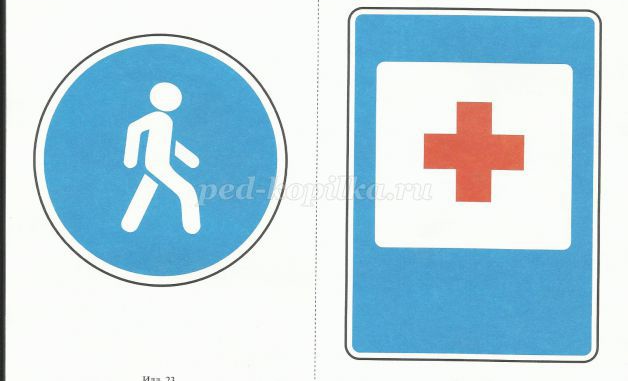 Есть еще у нас помощник- Это наш дорожный знак. Он подскажет и поможет, Что нам делать да и как.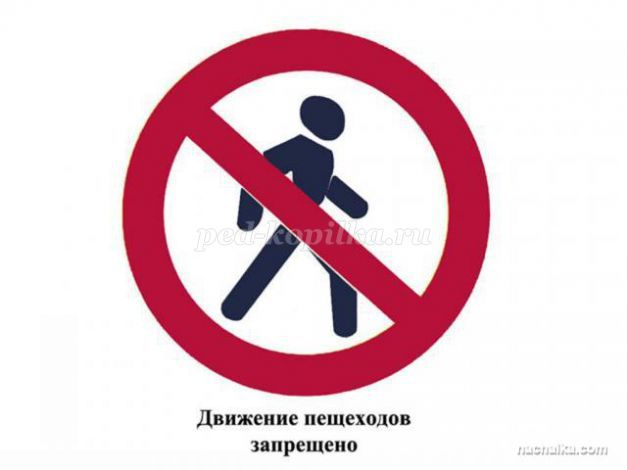 Если знак в каемке красной -  Значит — делать так нельзя! Значит — действие опасно! Слушайтесь его, друзья!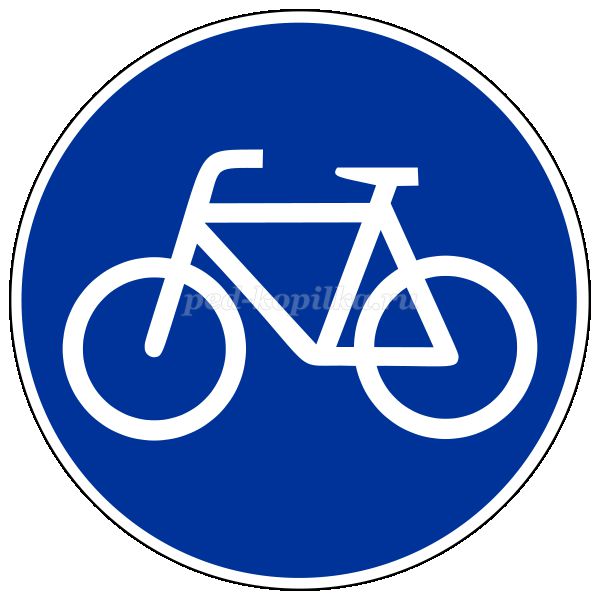 В синей же каемке знак Разрешает делать так. Информацию дает, что и где Нас с вами ждет!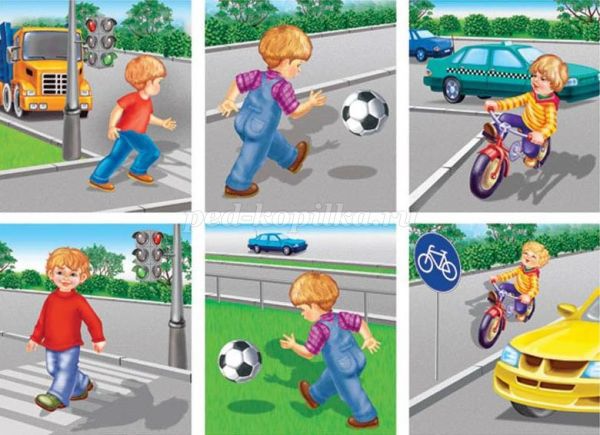 Никогда возле машины Не перебегай дорогу. Помни, даже супершины Быстро тормозить не могут!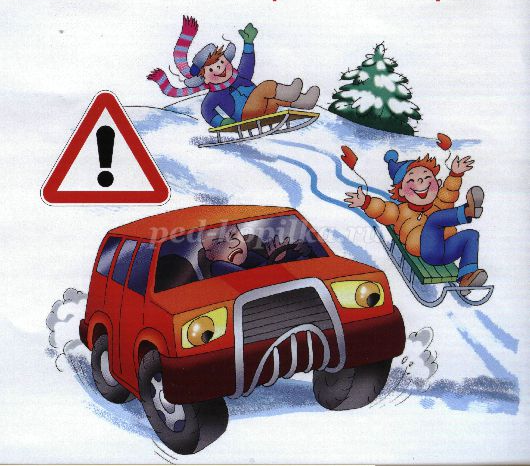 Санки, ролики, «ватрушки»- На дороге не игрушки!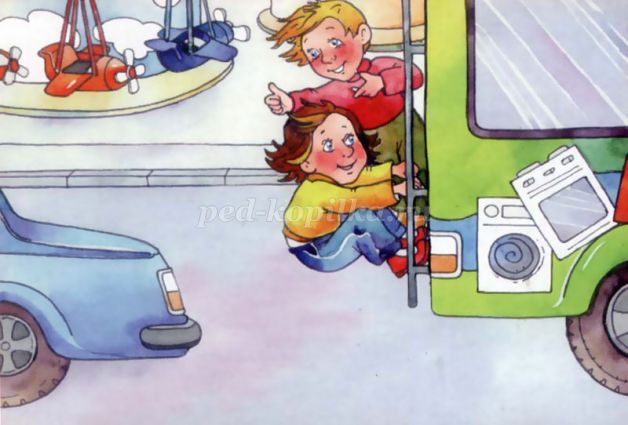 По дорогам не катайся, За машины не цепляйся: Очень уж опасно Баловство на трассе!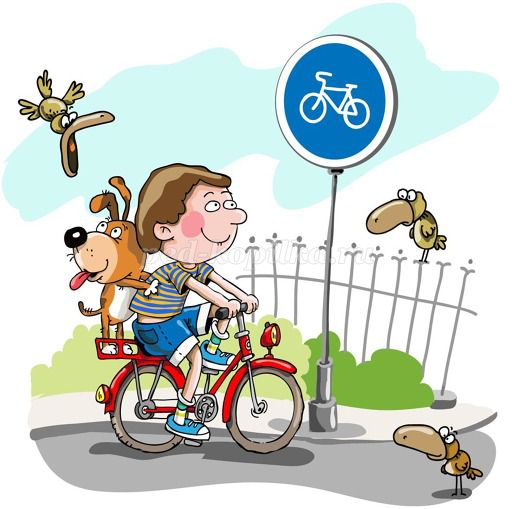 Если на велосипеде  Ты по тротуару едешь, Оглядись вокруг немножко: Есть ли знак «Велодорожка» Если есть отдельный путь- Надо на него свернуть! Если ходишь в детский сад, То еще ты маловат! И кататься по дороге Тебе вряд ли разрешат! Можешь ты кататься смело По дорожкам во дворе! На дороге же не дело Появляться детворе!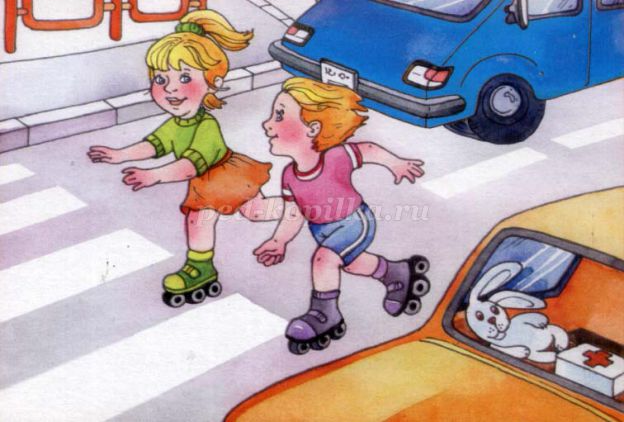 По проезжей части Всем ходить опасно! А по тротуару -  Мы шагаем браво.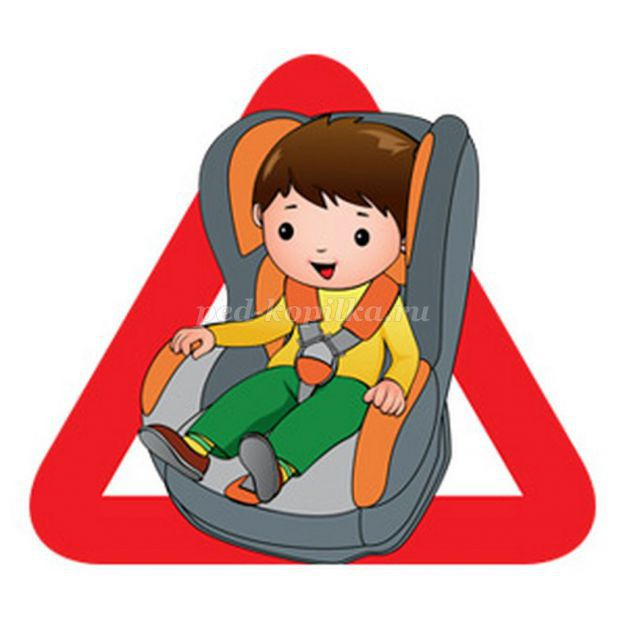 Если с мамой или с папой Вы поедете все вместе, Не забудь, что ты — ребенок, Должен ехать в детском кресле! Должен быть ремнем пристегнут Сам и мама с папой тоже! Соблюдать все надо строго! Это, друг, тебе поможет.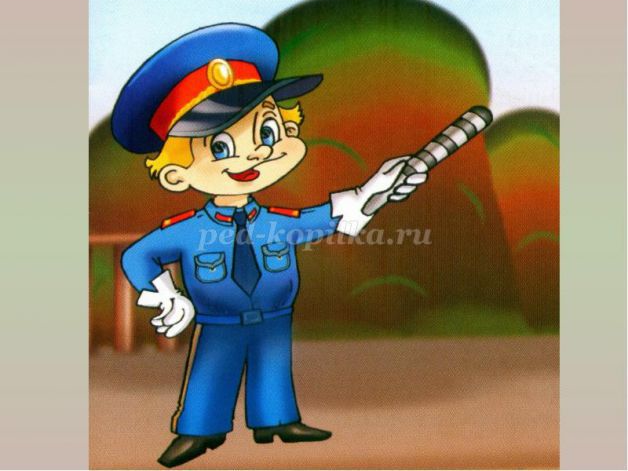 Смотрит за порядком строго Полицейский — верный страж! Он охранник на дороге, А еще помощник наш!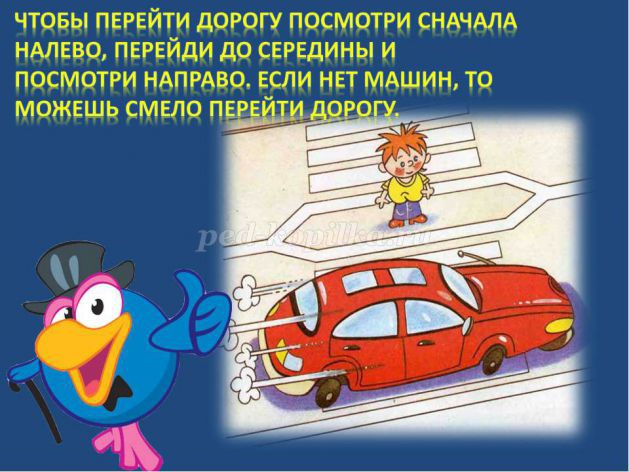 Ты выходишь на дорогу- Перехода рядом нет. Не спеши, постой немного И послушай наш совет: Посмотри сперва налево, Убедись, что нет машин. Перейди до середины. Тут же снова не спеши. Посмотри сперва направо. Нет машин — смелей вперед! Правила ты знаешь. Браво! Настоящий пешеход!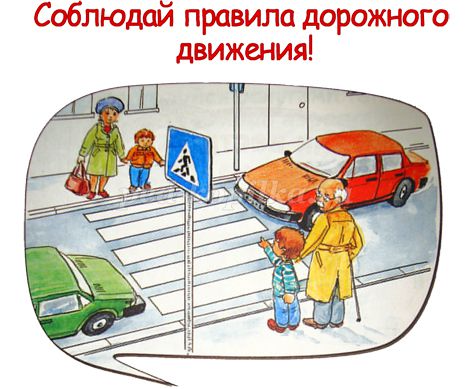 Правила дорожные Детям знать положено! И не только твердо знать, Но еще и соблюдать! Будешь ты умен и смел, А еще здоров и цел!